АНАЛІЗ ВІДОМИХ ЗАСТОСУНКІВ ПРЕДПРОЄКТНОГО ЕТАПУ РОЗРОБКИ МЕСЕНДЖЕРУ ДЛЯ МОБІЛЬНИХ ПРИСТРОЇВ НА ANDROIDANALYSIS OF KNOWN APPLICATIONS OF THE PRE-PROJECT STAGE OF MESSENGER DEVELOPMENT FOR MOBILE DEVICES ON ANDROIDКерівник - доц. каф. Кафедра вищої математики та моделювання систем, 
канд. техн. наук Шпинковська Марія Іванівна, Shpinkovska Mariya.Cтудент Тарасенко Владислав Олександрович, Tarasenko Vladyslav.Анотація: Пропонується аналіз інформаційних системмесенджерів. Опрацьовано рекомендації для нової системи месенджера, який матиме покращений функціонал та захист від спаму.Ключові слова: інформаційна система, месенджер, соціальна мережа.Abstract: An analysis of messenger information systems is offered. Recommendations for the new messenger system, which will have improved functionality and protection against spam, have been developed.Keywords: information system, messenger, social network.Шляхом розвитку соціальних мереж виникає потреба у простому, звичайному обміні повідомленнями. Тому наразі термін месенджер – невід'ємна частина нашого життя[1,2].Месенджер,це система швидкого обміну повідомленнями у вигляді тексту, аудіо, відео та файлів різного типу. Попередниками месенджерів є електронна пошта та надсилання смс.Зараз email переважно переглядають кілька разів на день. Але для швидкого обміну інформацією це незручний варіант, тому електронними листами користуються для обміну великими текстами, а для швидкого обміну найкращими є месенджери.Сучасність запропонованої розробки полягає в тому, що обмін повідомленнями — це форм-фактор або набір очікувань користувачів, які застосовуються на різних ринках, сценаріях та підходах [3,4]. Месенджери  –  одні з найпоширеніших застосунків для мобільних телефонів, а задача розробника – створити такий застосунок, який зможе залучити та використати як можна більшу аудиторію. Таким чином, розробка месенджеру є актуальною.Метою публікації є розробка месенджеру для мобільних пристроїв на Android, в якому повністю відсутній спам.Месенджери функціонально бувають:Для обміну текстовими повідомленнями;З функцією дзвінка в будь-яку точку світу;З можливістю відеозв’язку.Серед найпопулярніших месенджерів виділяють:Telegram, Viber, WhatsApp [5,6].Телеграм (англ. Telegram) — багатоплатформовийклауд-месенджер з функціями VoIP для смартфонів, планшетів та ПК, який дозволяє обмінюватися текстовими, голосовими та відеоповідомленнями, наліпками та фотографіями, файлами багатьох форматів. Також має функції відео- і аудіодзвінків, організації відеконференцій у групах і каналах. Клієнтські програми Telegram доступні для Android, iOS, Windows Phone, Windows, macOS і GNU / Linux . Кількість щомісячних активних користувачів сервісу станом на січень 2021 року становить близько 500 млн осіб .Все листування зберігається на серверах самого сервісу, тому отримати доступ до них можна навіть при зміні телефону. Встановлення месенджера на комп'ютер можливе і в тому випадку, якщо ви не реєструвалися в ньому з телефону (на відміну від Вайбера та ін.). Важливими перевагами є:відправлення файлів розміром до 1,5 Гб;максимальна тривалість аудіоповідомлення – 60 хвилин;у груповому чаті допускається 100 000 учасників максимум;доступний пошук необхідної інформації з хештег.Вайбер (англ. Viber) — VoIP-додаток для дзвінків і обміну повідомленнями. Застосунок підв'язується до номера мобільного телефона, але не використовує мобільну мережу. Для здійснення дзвінків і обміну повідомленнями програма потребує інтернет-з'єднання. У месенджері можна створювати чат-боти, спільноти та здійснювати платежі.Месенджер працює на гаджетах з операційними системами iOS та Android. Додаток також доступний для ПК на базі macOS, Windows, Linux та Ubuntu.Viberнадає можливість:вибрати оформлення кожного окремого чату;надсилати не лише фотографії, а й намальовані зображення;здійснювати дзвінки на будь-які мобільні номери, навіть якщо їх власників немає у Вайбері (за це стягується окрема плата);спілкуватися у відкритих групах за інтересами (у багатьох спільнот у соціальних мережах є групи в цьому месенджері);користуватися на ПК, завантаживши з офіційного сайту.Однак не всім користувачам подобається багатоможливість застосунку і його схеми оформлення. Крім того не є позитивним:обмеження на розмір файлів, що відправляються – 200 Мб;тривалість голосових повідомлень – максимум  хвилина;кількість учасників у групових чатах – не більше 250;безліч рекламних повідомлень та спаму.WhatsApp – це месенджер або система обміну миттєвими повідомленнями між користувачами за допомогою Інтернету. Дозволяє пересилати текстові повідомлення, різноманітні зображення, аудіо- та відеозаписи тощо. Підтримується безліччю платформ, включаючи такі популярні як Android, Windows Mobile, iOS, Windows  тощо].Особливості застосунку:розмір файлу, що відправляється, не повинен перевищувати 100 Мб;максимальна тривалість голосового повідомлення – 15 хвилин;максимальна кількість учасників у групі – 256.Великих спільнот з інтересів у WhatsApp немає, він більше підходить для особистого спілкування.Підсумовуючи результати аналізу дослідження аналогів, можна сказати, що пропонуємий застосунок є досить конкурентоспроможним. Найкращий результат, крім даного застосунку, показав «Telegram», але не зважаючи на це, новиймесенджерматиме часткову перевагу, через велику ймовірність відсутності спама.Також застосунок розробляється на базі Android з використанням нативної технології розробки. Мова програмування: Kotlin в IDE AndroidStudio, яка інтегрована для Android від Google. В якості БД буде використано: FirebaseRealtime. Необхідним у розробці даного застосунку є фреймворкAndroid-Framework. Застосовується шаблон проектування Model-View-ViewModel (MVVM) та патерни проектування:породжувальні – «Фабричний метод» та «Будівельник», поведінковий «Спостерігач».Скоригована мета інформаційної системи: розробка додатку для користувача, де реєстрація та авторизація проходить по FirebaseAuthentication. Авторизований користувач може обмінюватися текстовими повідомленнями чи зображеннями, видаляти повідомлення, налаштовувати профіль, переглядати всіх зареєстрованих користувачів.Цільова аудиторія: всі категорії людей, які бажають спілкуватися між собою.Головними функціями застосунку є:Реєстрація та авторизація через FirebaseAuthentication;Управління профілем користувача;Перегляд зареєстрованих користувачів;Відправка повідомлення;Відправка зображення (листівки);Отримання повідомлення;Видалення повідомлення.Інформаційні потоки системи зображені на рис. 1.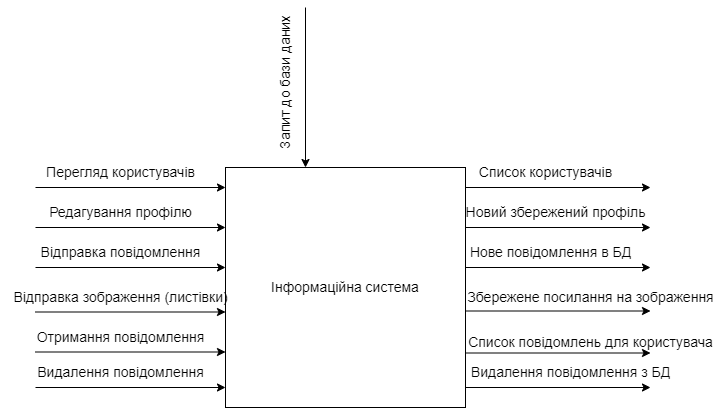 Рисунок 1 – Інформаційні потоки  системиНадалі пропонується виконати етапи проектування та розробки інформаційної системи – месенджера. Також буде проведено тестування програмного коду та можливостей системи. Наприкінці плануєтьсярозробити інструкцію користувача системи.Месенджер стане у нагоді насамперед для потреб навчального процесу, проведення відповідальних зустрічей, для  унебезпечення користувачів від спаму. Список використаних джерел:1. Шпинковська М. І. Засоби рекомендованого пошуку груп користувачів у соціальних мережах / Шпинковський О. А., Ус В. М. // Перспективні напрямки наукових досліджень, ХІV Міжнародна науково-практична інтернет конференція. – Вінниця, 24 лист. 2017 року. – ч.2, – С. 63-65.2. Шпинковська М. І., Шпинковський О. А., Смельський Ю. С. Аналіз та рекомендації для створенняінформаційних систем оцінкикредитоспроможностіклієнтів банку. Науковийвісник ХДУ. Серія Економічні науки. – Херсон: ХДУ. - 2017, вип.. 27 с. 142-145.3. Шпинковська М. І. Засобирекомендованогопошукугрупкористувачів у соціальних мережах / Шпинковський О. А., Ус В. М. // Перспективні  напрямки наукових досліджень,  ХІV  Міжнародна науково-практична інтернет-конференція. – Вінниця, 24 листопада 2017 року. – ч.2, - с.63-65  4. Шпинковська М. І., Балан О. О.  Використання засобів доповненої реальності у соціальних мережах. // SWorld.educationIntellectualpotentionalofthe XXI century ‘2017   Технические науки – Информатика, вычислительная техника и автоматизація 14 ноября 2017 С. 84 http://sworld.com.ua/konferu7-317/83.pdf5. Офіційний сайт розробника мови програмування Kotlin. Режим доступу:https://kotlinlang.org/6. AndroidDevelopers. Офіційнйи сайт розробника. Режим доступу: https://developer.android.com/studio